ВысыпайтесьРежим  имеет большое значение, старайтесь каждый день вставать и ложиться спать в одно время. Во время сна наш мозг систематизирует все то, чему мы научились за день. Бессонные ночи значительно ухудшают память. Сон от 7 до 8 часов в день является оптимальным для достижения высокой работоспособности. Лучше во время лечь спать перед  экзаменом, чем пытаться выучить еще «пару билетиков».Займитесь спортомФизические упражнения  улучшают мозговое кровообращение и память. Перед тем, как сесть за учебники, сделайте зарядку или потанцуйте, запомнить материал станет значительно легче.        Избавьтесь от стрессаСтресс – один из самых больших врагов нашего мозга. Практикуйте техники релаксации и медитации. Установите реалистичные ожидания. Делайте перерывы в течение дня, открыто выражайте свои чувства, не скрывая и не подавляя их.Проговаривайте вслух.В качестве хорошего упражнения для улучшения памяти можно применить метод проговаривания читаемого материала вслух. Это позволяет задействовать не только зрительную, но и слуховую память, что повышает шансы на запоминание.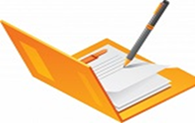 Подготовил: педагог-психологПМПКН.Г. ГерасимоваНаш адрес:Краснодарский край,г. Новокубанск,ул. Первомайская, 134352240Тел. (886195)  3-17-09Муниципальное бюджетное учреждение «Центр развития образования» муниципального образования Новокубанский районЭффективные и простые способы как улучшить памятьСоветы выпускникам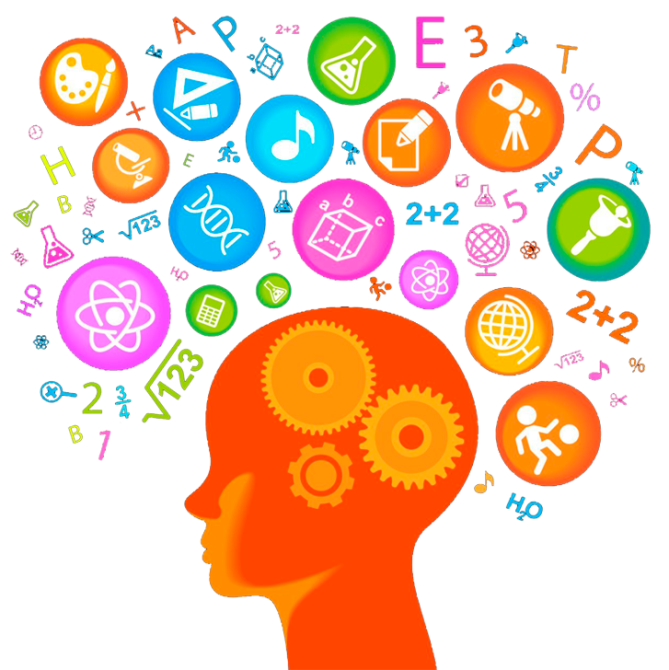                 г. Новокубанск        Уважаемые выпускники!       Как и любая другая способность, память поддается тренировке и развитию.  Предложенные советы помогут укрепить вашу память.Любуйтесь  природойСозерцание природы повышает когнитивную функцию на целых 20%! Причем, необязательно выезжать на природу, можно просто разглядывать фотографии в течение 5-10 минут.             Кричите громчеСлова запоминаются на 10% лучше, если их выкрикивать. Чтобы запомнить текст, нужно несколько раз громко и внятно произнести каждое слово.Будьте экспрессивнееСовет для изучающих иностранные языки: Изображайте жестами  все слова и фразы, которые вы учите.  Буквально, если учите спряжение глагола «прыгать» - попрыгайте. Если нужно выучить диалог или сложную фразу, разыграйте сценку, все запомнится очень быстро.Слушайте себяВыучив некоторую информацию, наговорите ее на диктофон. Перед сном включите запись и прослушивайте ее. Это действенный способ, чтобы закрепить уже знакомые, но плохо запоминаемые вещи. 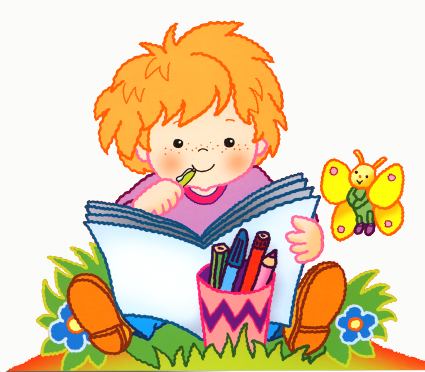 Не сидите на местеУчите стихи, доклады, двигаясь по комнате. Ходьба активизирует работу мозга, и ваша способность к запоминанию значительно увеличивается.Смените обстановкуЕсли за один вечер нужно выучить несколько текстов, делайте это в разных комнатах. Информация, которую мы запоминаем при различных обстоятельствах, не перемешивается в голове.Выкидывайте словаОтличный способ для того, чтобы выучить большой объем слитного текста, например, слова песни или доклад. Перепишите текст, оставив от каждого слова только первую букву, и учите его, пытаясь вспомнить эти слова. Естественно, вначале придется заглядывать в оригинал, но в итоге достаточно будет посмотреть на усеченный вариант, и текст моментально всплывет в памяти.